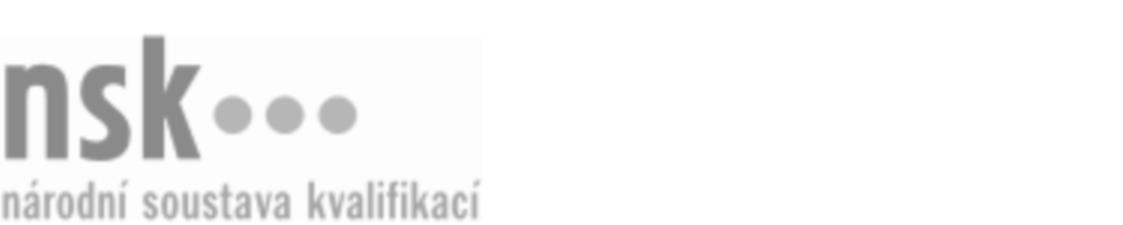 Kvalifikační standardKvalifikační standardKvalifikační standardKvalifikační standardKvalifikační standardKvalifikační standardKvalifikační standardKvalifikační standardGaranční technik/technička (kód: 23-154-M) Garanční technik/technička (kód: 23-154-M) Garanční technik/technička (kód: 23-154-M) Garanční technik/technička (kód: 23-154-M) Garanční technik/technička (kód: 23-154-M) Garanční technik/technička (kód: 23-154-M) Garanční technik/technička (kód: 23-154-M) Autorizující orgán:Ministerstvo průmyslu a obchoduMinisterstvo průmyslu a obchoduMinisterstvo průmyslu a obchoduMinisterstvo průmyslu a obchoduMinisterstvo průmyslu a obchoduMinisterstvo průmyslu a obchoduMinisterstvo průmyslu a obchoduMinisterstvo průmyslu a obchoduMinisterstvo průmyslu a obchoduMinisterstvo průmyslu a obchoduMinisterstvo průmyslu a obchoduMinisterstvo průmyslu a obchoduSkupina oborů:Strojírenství a strojírenská výroba (kód: 23)Strojírenství a strojírenská výroba (kód: 23)Strojírenství a strojírenská výroba (kód: 23)Strojírenství a strojírenská výroba (kód: 23)Strojírenství a strojírenská výroba (kód: 23)Strojírenství a strojírenská výroba (kód: 23)Týká se povolání:Technik autoservisuTechnik autoservisuTechnik autoservisuTechnik autoservisuTechnik autoservisuTechnik autoservisuTechnik autoservisuTechnik autoservisuTechnik autoservisuTechnik autoservisuTechnik autoservisuTechnik autoservisuKvalifikační úroveň NSK - EQF:444444Odborná způsobilostOdborná způsobilostOdborná způsobilostOdborná způsobilostOdborná způsobilostOdborná způsobilostOdborná způsobilostNázevNázevNázevNázevNázevÚroveňÚroveňDodržování zásad BOZP a PO, ochrany zdraví a životního prostředíDodržování zásad BOZP a PO, ochrany zdraví a životního prostředíDodržování zásad BOZP a PO, ochrany zdraví a životního prostředíDodržování zásad BOZP a PO, ochrany zdraví a životního prostředíDodržování zásad BOZP a PO, ochrany zdraví a životního prostředí33Orientace v informačních systémech souvisejících se servisem motorových vozidelOrientace v informačních systémech souvisejících se servisem motorových vozidelOrientace v informačních systémech souvisejících se servisem motorových vozidelOrientace v informačních systémech souvisejících se servisem motorových vozidelOrientace v informačních systémech souvisejících se servisem motorových vozidel44Orientace v elektrotechnice a elektronice motorových vozidelOrientace v elektrotechnice a elektronice motorových vozidelOrientace v elektrotechnice a elektronice motorových vozidelOrientace v elektrotechnice a elektronice motorových vozidelOrientace v elektrotechnice a elektronice motorových vozidel44Orientace v konstrukci motorových vozidelOrientace v konstrukci motorových vozidelOrientace v konstrukci motorových vozidelOrientace v konstrukci motorových vozidelOrientace v konstrukci motorových vozidel44Orientace v základních postupech při opravách motorových vozidelOrientace v základních postupech při opravách motorových vozidelOrientace v základních postupech při opravách motorových vozidelOrientace v základních postupech při opravách motorových vozidelOrientace v základních postupech při opravách motorových vozidel44Technické hodnocení poškození součástí motorových vozidelTechnické hodnocení poškození součástí motorových vozidelTechnické hodnocení poškození součástí motorových vozidelTechnické hodnocení poškození součástí motorových vozidelTechnické hodnocení poškození součástí motorových vozidel44Posuzování oprav motorových vozidelPosuzování oprav motorových vozidelPosuzování oprav motorových vozidelPosuzování oprav motorových vozidelPosuzování oprav motorových vozidel44Posuzování oprav motorových vozidel nad rámec záručních podmínekPosuzování oprav motorových vozidel nad rámec záručních podmínekPosuzování oprav motorových vozidel nad rámec záručních podmínekPosuzování oprav motorových vozidel nad rámec záručních podmínekPosuzování oprav motorových vozidel nad rámec záručních podmínek44Zpracování garančního protokolu motorového vozidlaZpracování garančního protokolu motorového vozidlaZpracování garančního protokolu motorového vozidlaZpracování garančního protokolu motorového vozidlaZpracování garančního protokolu motorového vozidla44Fotodokumentace průběhu garanční opravy motorového vozidlaFotodokumentace průběhu garanční opravy motorového vozidlaFotodokumentace průběhu garanční opravy motorového vozidlaFotodokumentace průběhu garanční opravy motorového vozidlaFotodokumentace průběhu garanční opravy motorového vozidla44Fakturace schválené garanční opravy motorového vozidlaFakturace schválené garanční opravy motorového vozidlaFakturace schválené garanční opravy motorového vozidlaFakturace schválené garanční opravy motorového vozidlaFakturace schválené garanční opravy motorového vozidla44Uzavření zakázky garanční opravy motorového vozidlaUzavření zakázky garanční opravy motorového vozidlaUzavření zakázky garanční opravy motorového vozidlaUzavření zakázky garanční opravy motorového vozidlaUzavření zakázky garanční opravy motorového vozidla44Garanční technik/technička,  29.03.2024 11:04:41Garanční technik/technička,  29.03.2024 11:04:41Garanční technik/technička,  29.03.2024 11:04:41Garanční technik/technička,  29.03.2024 11:04:41Strana 1 z 2Strana 1 z 2Kvalifikační standardKvalifikační standardKvalifikační standardKvalifikační standardKvalifikační standardKvalifikační standardKvalifikační standardKvalifikační standardPlatnost standarduPlatnost standarduPlatnost standarduPlatnost standarduPlatnost standarduPlatnost standarduPlatnost standarduStandard je platný od: 12.10.2021Standard je platný od: 12.10.2021Standard je platný od: 12.10.2021Standard je platný od: 12.10.2021Standard je platný od: 12.10.2021Standard je platný od: 12.10.2021Standard je platný od: 12.10.2021Garanční technik/technička,  29.03.2024 11:04:41Garanční technik/technička,  29.03.2024 11:04:41Garanční technik/technička,  29.03.2024 11:04:41Garanční technik/technička,  29.03.2024 11:04:41Strana 2 z 2Strana 2 z 2